October BirthdaysOctober  2	George Everett		Allison HoodOctober  5	Michael Mackey		Carol SpindlerOctober  7	Laurie Chudzinski	Timothy Cowan  	Tyler SilvaOctober 8        Edmund LiponOctober  10	Michael Beech			Barbara Parol		Mary Speer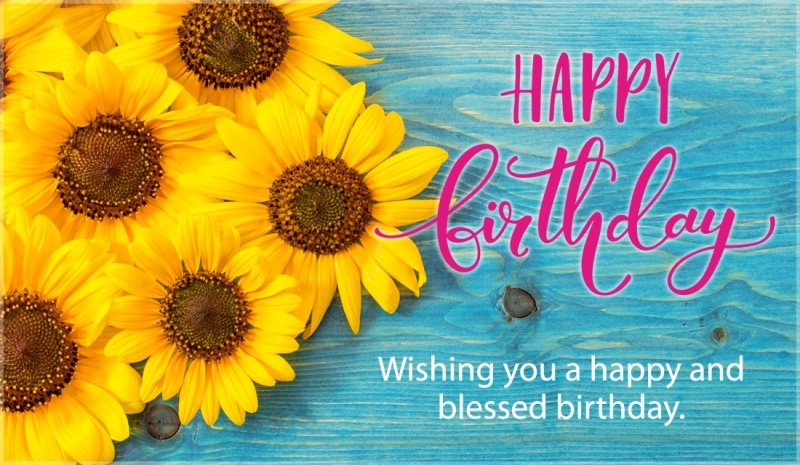 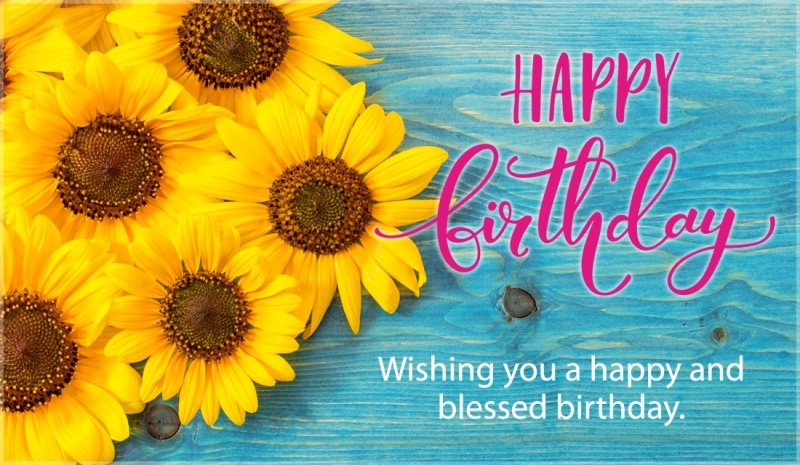 October  11	Louanne Vieau	             October 15	Helga ChappOctober 16	Judy MoffitOctober 17	Larry Respondek		Rodger Shutter                                                                           October 18	Celine Smith	October 19	Darren Barnes		Eugene Bowerman		Virginia Mulka		Richard PolusOctober 23	Barbara Stovall	October 24	Pamela Dugan                      Beverly WilliamsOctober2021Our Lady of the Lake Catholic Church12First Friday Adoration9:00 am MassFirst Saturday9:00 am MassConfessions 3:00pm4:00 pm Mass3456789Confessions8:00am 9:00 am MassFaith formation 9:00am-11:00amBlessing of Pets11:00amNo Mass9:00 am Mass9:00 am Mass9:00 am Mass9:00 am MassConfessions 3:00pm4:00 pm Mass10111213141516Confessions8:00am 9:00 am MassYouth Group 10:00-11.30No Mass9:00 am Mass9:00 am Mass9:00 am MassMass at the Brook11:009:00 am MassRosary Rally 12:00pm Confessions 3:00pm4:00 pm Mass17181920212223Confessions8:00am 9:00 am MassFaith formation 9:00am-11:00amNo MassCCW Meeting3:45 Pm9:00 am Mass9:00 am MassNo MassNo MassConfessions 3:00pm4:00 pm Mass24252627282930Confessions8:00am 9:00 am Mass     Youth Group 10:00-11.30No MassNo Mass9:00 am Mass9:00 am Mass9:00 am MassConfessions 3:00pm4:00 pm MassSt. Vincent de Paul Collection31      November  1                         1November 2Confessions8:00am 9:00 am MassSt. Vincent de Paul CollectionAll Saints DayMass  9:00amMass  6:00pmAll Souls Day Mass 9:00amCandle Blessing 6:00 pm Parish/School Office Hours:    Monday – Friday   8:00 am – 4:00 pm.If you need to reach Father Peter after hours, call the church office and dial Ext. 112Parish/School Office Hours:    Monday – Friday   8:00 am – 4:00 pm.If you need to reach Father Peter after hours, call the church office and dial Ext. 112Parish/School Office Hours:    Monday – Friday   8:00 am – 4:00 pm.If you need to reach Father Peter after hours, call the church office and dial Ext. 112Parish/School Office Hours:    Monday – Friday   8:00 am – 4:00 pm.If you need to reach Father Peter after hours, call the church office and dial Ext. 112Parish/School Office Hours:    Monday – Friday   8:00 am – 4:00 pm.If you need to reach Father Peter after hours, call the church office and dial Ext. 112Parish/School Office Hours:    Monday – Friday   8:00 am – 4:00 pm.If you need to reach Father Peter after hours, call the church office and dial Ext. 112Parish/School Office Hours:    Monday – Friday   8:00 am – 4:00 pm.If you need to reach Father Peter after hours, call the church office and dial Ext. 112